      AAPPMA La ParfaiteMacon Jeudi 13 avril 2023--------------- CONCOURS DE PECHEDes + 55 ans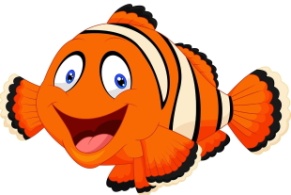 Lieu : ETANG SUD (BEAULIEU)(Voir plan ci-joint)Horaires :					         Accueil  10h00 (centre Paul Bert)Tirage 10h30Amorçage 12h20Pêche de 12h30 à 15h30Règlement  - Montant inscription 10€- Cannes 11.50m.- Bourriche  obligatoire - Poisson pesé vivant- Classement : au poids- Moulinet interdit.- Esches : 1  litre – Fouillis interdit.- Amorce : 10 litres (Tout confondu).Inscriptions jusqu’au 10 avril  (limité a 20 places : priorité aux pécheurs inscrit au challenge CD71 jusqu’au 03 avril) JL SIMON au 06 22 42 80 63	Timbre EHGO obligatoire pour pécheurs hors département